 CODE OF CONDUCT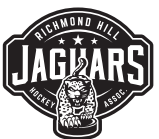 BOARD AND OFFICERSPARENT / SPECTATORSCOACHESPLAYERS BOARD AND OFFICERS Richmond Hill Hockey Association (RHHA) requires that the Board Members, officers and other serving in an official administrative capacity adhere to the Coaches Code of Conduct and the Parents and Spectators Code of Conduct as pertaining to their capacity within that specific role. Furthermore, as a leader within RHHA: I will adhere to all RHHA By-Laws and Regulations and any amendments or rules incorporated from time to time as deemed appropriate by the RHHA Board of Directors and communicated to me. I will devote time, thought, and effort to the duties and responsibilities so that I may render effective and creditable service to RHHA. I will recognize that the expenditure of RHHA funds is a public trust. I will observe proper decorum and behavior , encourage full and open discussions in all matters and treat them with respect and consideration and I will not withhold or conceal from them any information or matter with which they should be concerned. I will not use the RHHA or any part of the RHHA program for my own personal advantage or for the advantage of my family or friends. I will adhere to the RHHA privacy policy and apply proper discretion on all matters. I will assume good intent from my colleagues. I will lead by example and respect the opinion of others. I will communicate with all RHHA members (coaches, players, parents/ spectators and game officials) honestly, generously and fairly. Should I be found to be in breach of this code of ethics, I understand that I may be subjected to a disciplinary process, by either the RHHA Board or by a disciplinary subcommittee appointed by the Board, at the absolute discretion of the RHHA Board of Directors, and subject to penalties including dismissal from my leadership role the RHHA Board of Directors, and subject to penalties including dismissal from my leadership role.DATE NAME                                                                       SIGNATUREPARENTS AND SPECTATORSThe Richmond Hill Hockey Association has a responsibility to maintain discipline and order. We appreciate parents’ dedication to their child’s fitness and the efforts parents make to expose their children to the sport of hockey. Occasionally parents and coaches may forget that their actions are on display as much as their child’s. We ask the parents and guardians of all RHHA members to adhere to the following.I will remember that participants play sports for their enjoyment. They are not playing to entertain me.   I will do my best to be a good sport at all times.  I will not condone, permit, defend, or engage in actions, on or off the ice, which are not consistent with good sportsmanship. I will encourage my child to do his or her best, have fun and demonstrate good sportsmanship.  I will never ridicule a player for making a mistake during a game.I will give positive comments that motivate and encourage continued effort. I will teach my child how to win and lose gracefully. I will lead by example.  I will assist my child to understand and respect the rules of the game.  I will encourage my child to remember that he or she is part of a team and to work for the good of the team.  I will show respect for my team’s opponents, because without them there would be no game.  I will respect the rights and feelings of officials, coaches, trainers, players, volunteers and administrators. I will work to support, not undermine, the decisions and efforts of the officials, timekeepers, and conveners and I will encourage participants and other spectators to do the same. I will not have unrealistic expectations. I will remember that players are not professionals and cannot be judged by professional standards.  I will condemn the use of violence in any form and will express my disapproval in an appropriate manner to coaches and league officials. I will not use bad language, nor will I harass players, coaches, officials or other spectators. Should I be found to be in breach of this code of ethics, I understand that I may be subjected to a disciplinary process, by either the RHHA Board or by a disciplinary subcommittee appointed by the Board, at the absolute discretion of the RHHA Board of Directors, and subject to penalties up to and including dismissal from the Richmond Hill Hockey Association.DATE                                                                                              NAME                                                                                              SIGNATURECOACHESRichmond Hill Hockey Association (RHHA) requires coaches to sign The RHHA Coach’s Code of Conduct (below) that articulates the RHHAs policies and objectives and confirms that each coach understands and is willing to abide by these policies and objectives. As a volunteer coach and a member of the Richmond Hill Hockey Association: I will adhere to all RHHA By-Laws and Regulations and any amendments or rules incorporated from time to time as deemed appropriate by the RHHA Board of Directors and communicated to me. I will refrain from comments or behaviours, which are disrespectful, offensive, abusive, racist or sexist. In particular, any behaviour, which can be construed as harassment, abuse or bullying, will not be tolerated on my team. I will devote time, thought, and effort to the duties and responsibilities so that I may render effective and creditable service. I will recognize that the expenditure of RHHA funds is a public trust and I will endeavour to ensure that RHHA equipment is returned to the RHHA at the end of the season. I will endeavour to work with my fellow volunteers (other coaches and conveners) in a spirit of harmony and cooperation in spite of difference of opinion that may arise during the hockey season. I will observe proper decorum and behaviour, encourage full and open discussions in all matters and treat them with respect and consideration and I will not withhold or conceal from them any information or matter with which they should be concerned. I will ensure that all players get equal instruction, support and fair playing time. I will not use the RHHA or any part of the RHHA program for my own personal advantage or for the advantage of my family or friends. I will adhere to the RHHA privacy policy. I will set attainable goals for the team and individual players based on their talents and skills while encouraging safety and fun for everyone. I will lead by example and respect the rules of the game. I will work continuously to learn more about the game and improve my coaching skills. I will communicate with players and parents honestly, generously and fairly. I will respect the rights and the feelings of players and parents. I will encourage the players to do their best, have fun, and demonstrate good sportsmanship. I will respect the rights and feelings of the game officials and understand that they are in charge of the game. Should I be found to be in breach of this code of ethics, I understand that I may be subjected to a disciplinary process, by either the RHHA Board or by a disciplinary subcommittee appointed by the Board, at the absolute discretion of the RHHA Board of Directors, and subject to penalties including dismissal from the position of coach.DATE                  NAME                                                                                  SIGNATURE          PLAYERSAll players registered in the Richmond Hill Hockey Association (RHHA) are expected to adhere to the following principles. I will respect and adhere to all policies and rules determined by the RHHA Board. I will play and compete for my own enjoyment, as well as for my team. I will do my best to be a good sport at all times. I will not defend or engage in actions on or off the ice, which are not consistent with good sportsmanship. I will have fun, make friends, improve my skills and play safely. I will maintain self-control at all times. I will attend all games and practices. Be present before games and practices in a timely manner. Notify the coach ahead of time if you will be absent. I will learn, understand, and respect the rules of the game. I will respect the rights, feelings, and abilities and consider the safety of other players, coaches, trainers, administrators, volunteers and parents. I will show respect for the decisions, judgment, and authority of the officials and timekeepers. I will respect the facilities in which I am privileged to play. I will not use foul language towards teammates, coaches, officials, or opponents. I will accept both victory and defeat graciously. I will avoid drugs, tobacco and alcohol. Should I be found to be in breach of this code of conduct, I understand that I may be subjected to a disciplinary process, by either the RHHA Board or by a disciplinary subcommittee appointed by the Board, at the absolute discretion of the RHHA Board of Directors, and subject to penalties up to and including dismissal from the Richmond Hill Hockey AssociationDATENAME                                                                                         SIGNATURE